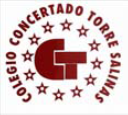 TRABAJO COVID-19 MATEMÁTICAS APLICADAS 4ºESOEn esta hoja encontrareis las actividades a realizar durante estas dos semanas. Al lado de cada actividad se encuentra el día de entrega, deberán entregarse en el siguiente correo electrónico: mariajose.mares@gmail.com. Las actividades las corregiremos en clase cuando volvamos. Ejercicios:Tema 6Página 99 ejercicios 9,10,11. Entrega martes 17 de marzo.Página 100 ejercicios 12, 16, 17, 18. Entrega miércoles 18 de marzo.Página 104 ejercicios 30, 31. Entrega lunes 23 de marzo.Página 105 ejercicios 33, 34. Entrega miércoles 25 de marzo.Página 105 ejercicios 38, 41. Entrega viernes 27 de marzo.